MEIN BIRNBAUMIn unserem Garten steht ein Birnbaum. Meine Eltern haben ihn zu meiner Geburt gepflanzt.Der Baum wurde im Jahr 2006 gesetzt und er wächst mir schön langsam über den Kopf. Im Frühling hat mein Baum wunderschöne weiße Blüten, die in kleineren Büscheln auf seinen Ästen wachsen.Mir gefällt der Baum im Frühling am besten, weil da kann man die fleißigen Bienen beobachten, wie sie die Blüten bestäuben.Später, wenn die Blüten verwelkt sind, kommen die Blätter und aus den Blüten werden kleine Birnen. Leider konnte ich die letzten Jahre noch keine Birne ernten, weil der Frost die Blüten zerstört hat.Ich hoffe, heuer kann ich die erste Birne von meinem Baum ernten……die Wettervorschau sagt zur Zeit keinen Frost voraus.Ich mag meinen Baum sehr gerne, weil er für mich gepflanzt wurde!Markus Willegger, 2a; NMS Weitensfeld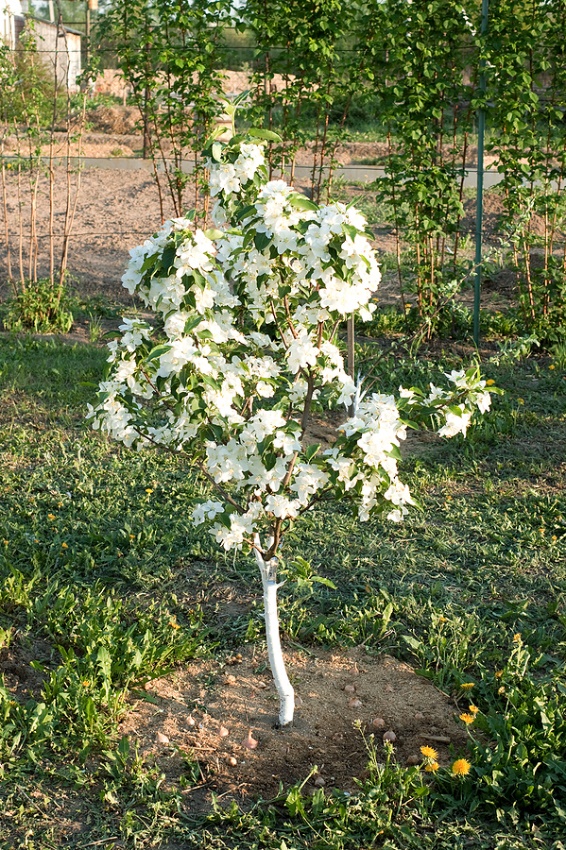 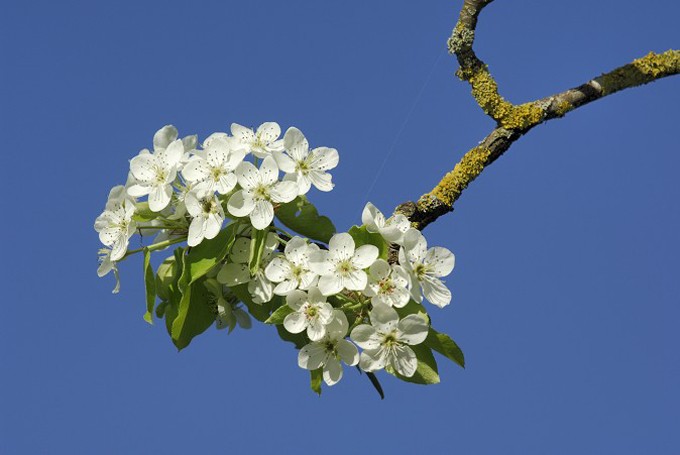 